 Dr. med.       Naabstr. 5, 92660 Neustadt/WN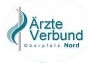 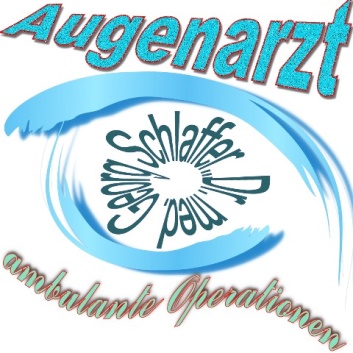 						Tel.:  09602-917006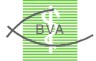                                                                                                                                                      Fax:  09602-917008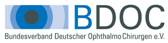                                                                                                                   eMail: info@dr-schlaffer.de   Homepage: www.dr-schlaffer.de                                                                        														Anzahl Kataraktoperationen: 218   Erhaltene Fragebögen: 82   Rücklaufquote: 37,6%Auswertung: Anonyme Patientenfragebögen betreffend Zufriedenheit Kataraktoperation 2021Gesamtnotenschnitt: 1,19Aufklärung: Operation / RisikenOperationsablauf, -organisationPostoperative VersorgungAnästhesiearztAnästhesieschwesterWürden Sie eine Operation in dieser Praxis weiterempfehlen?Frage / Note123456Note1641530001,262721000001,123681400001,174631711001,275651511001,24675700001,08